Мониторинг объекта (ОН –Малахова О.А.) с. Чернышевка, 12.04. 2023Проведение капитального ремонта кабинетов (3 каб.) естественнонаучного направления «Точка Роста», МБОУ школа с. Чернышевка(источник финансирования - м/б)Подрядчик ИП Мазильников. Сроки выполнения работ: 13.03-15.04.2023.На объекте работают 2 чел. Один кабинет отремонтирован.  Но имеются замечания по качеству выполненных работ. Подрядчик обещал исправить замечания.Во втором кабинете  работы завершаются и Подрядчик переходит на ремонт 3-его кабинета.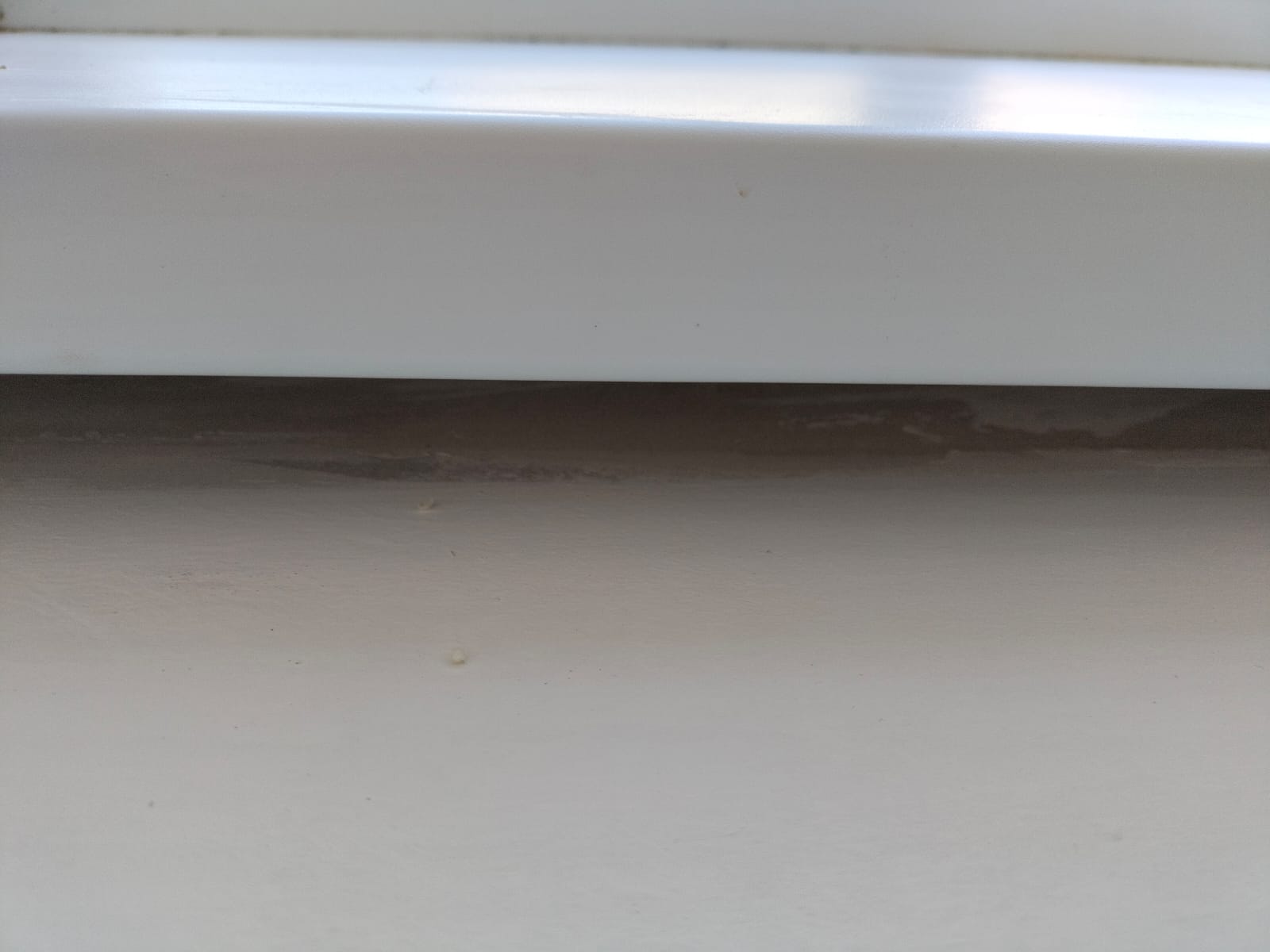 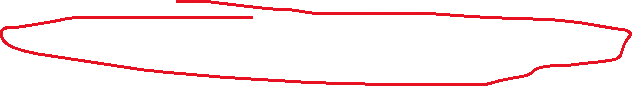 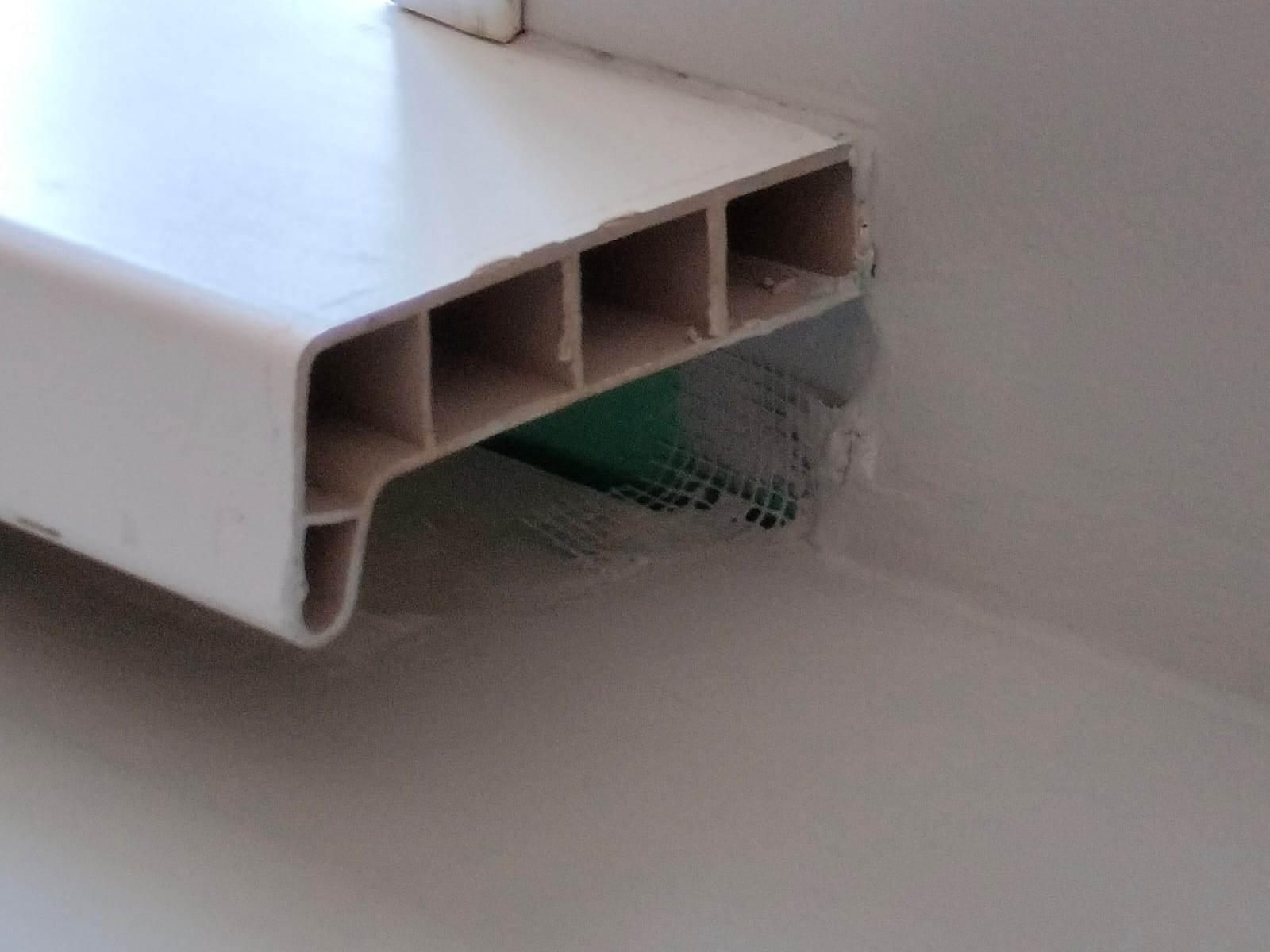 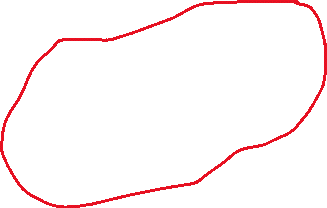 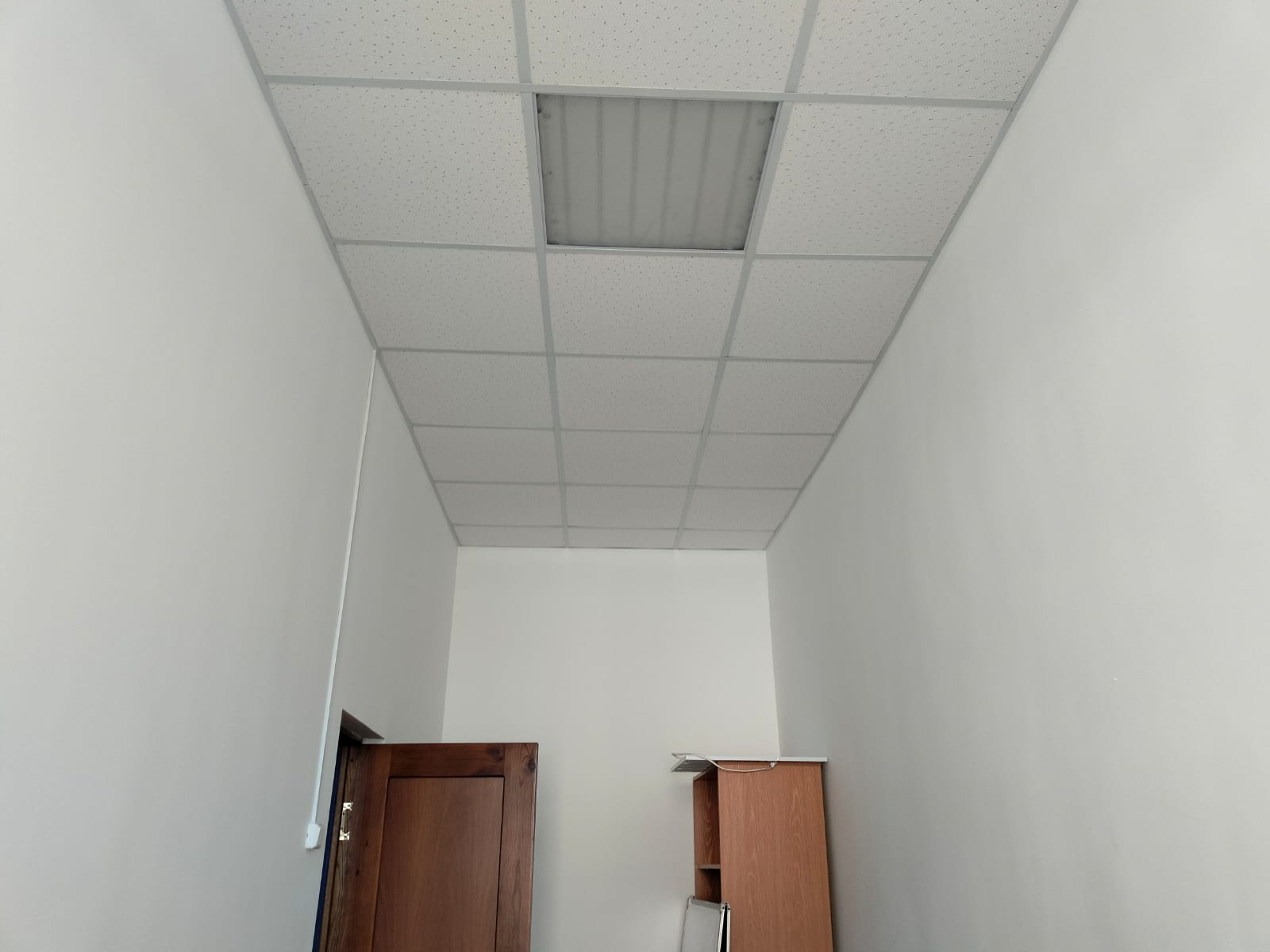 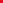 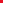 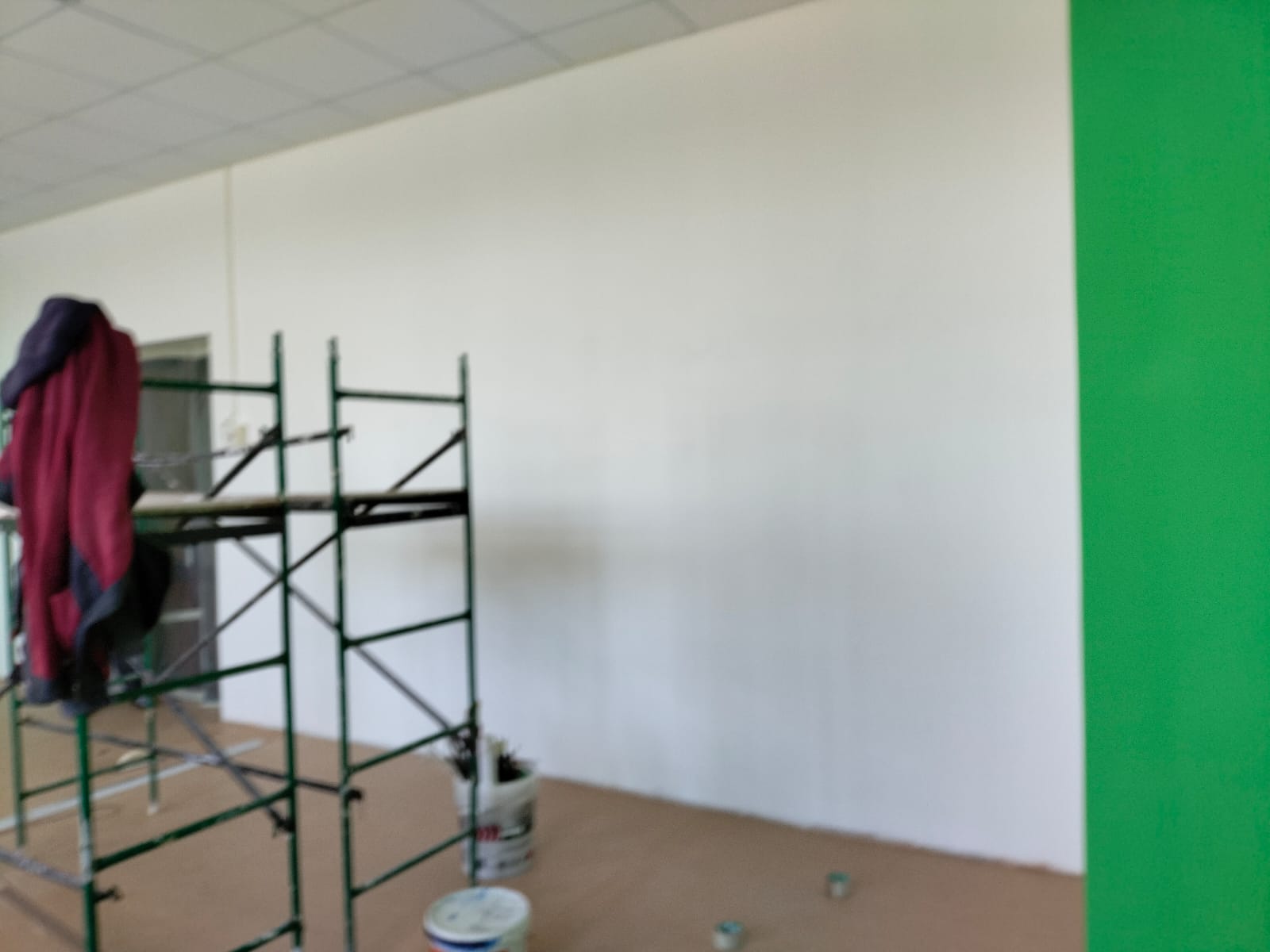 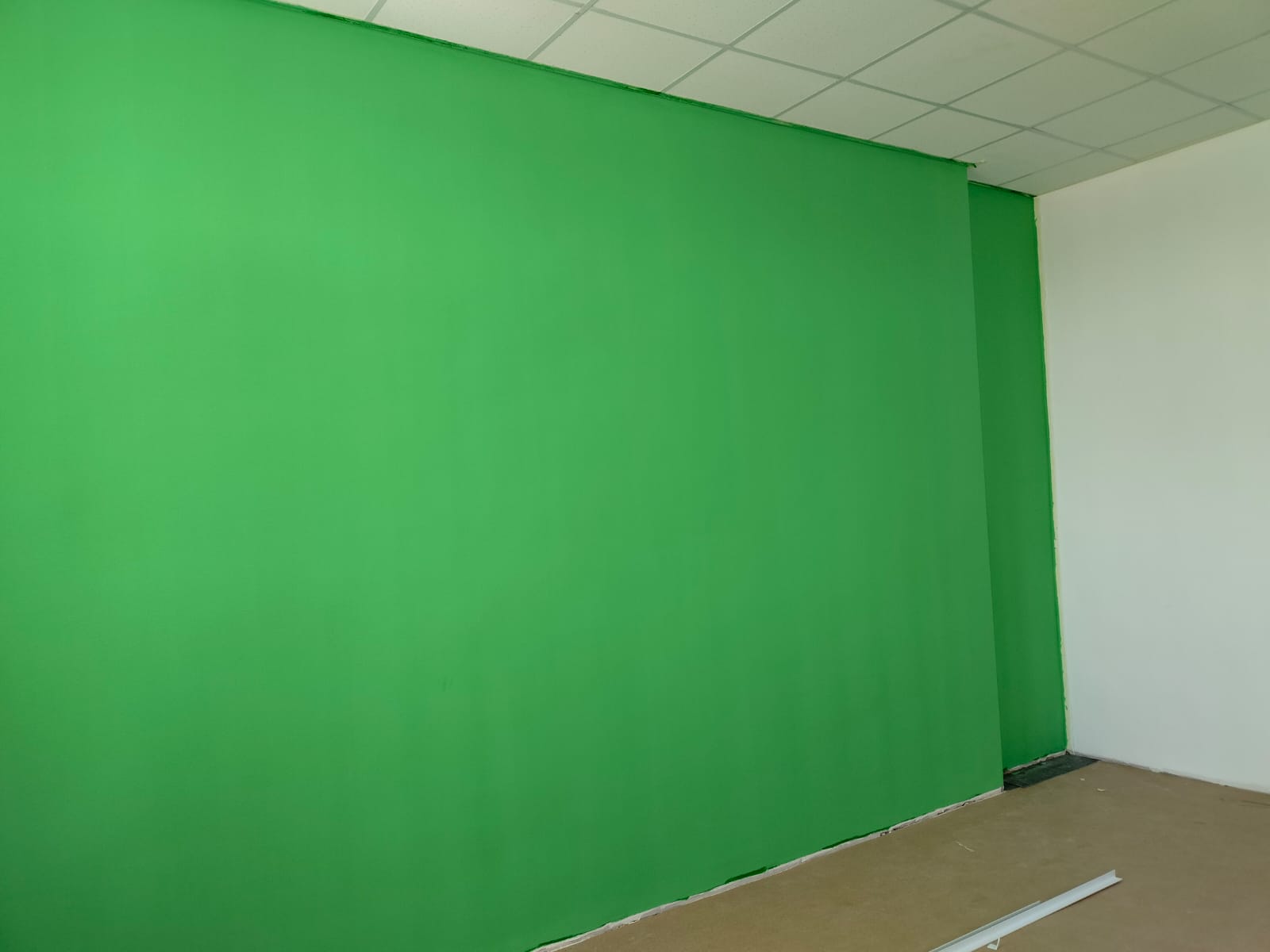 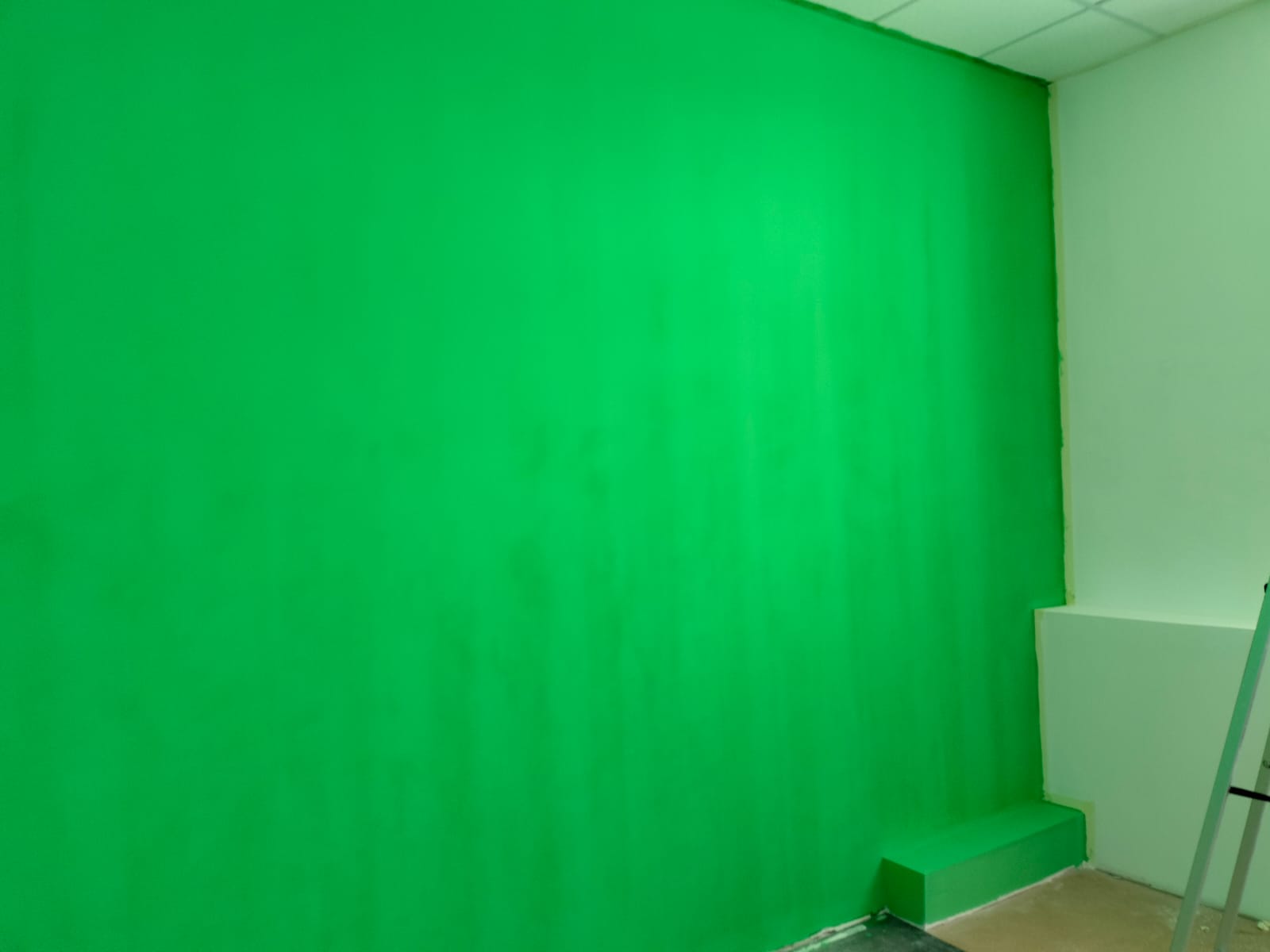 